Изначальная заявка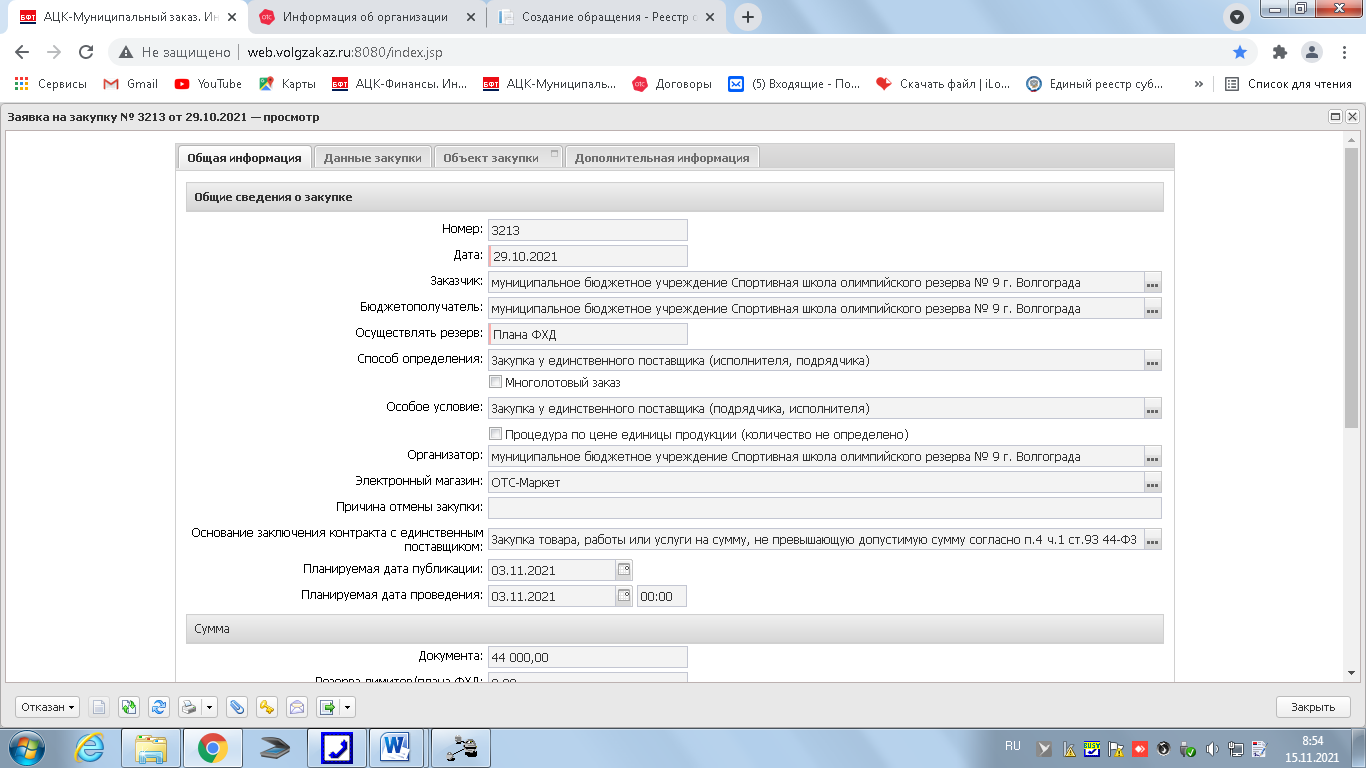 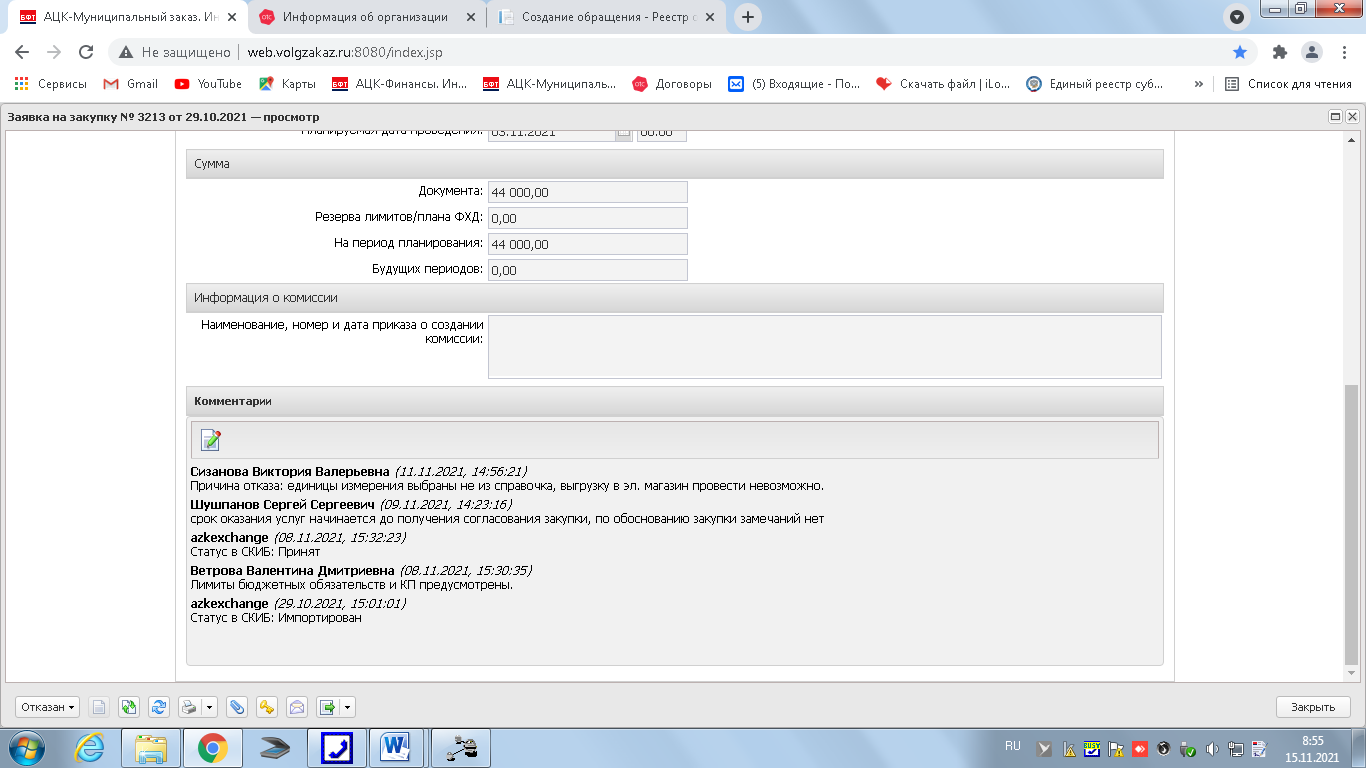 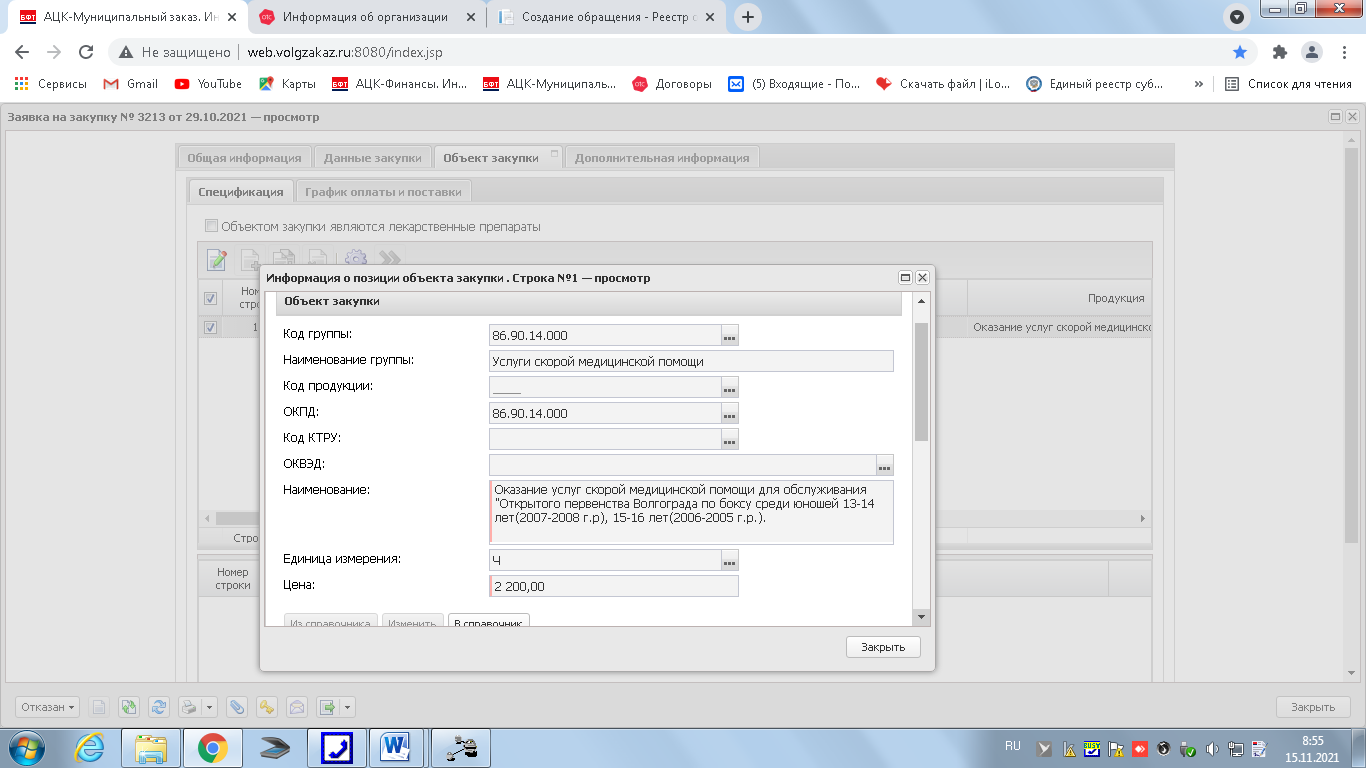 Перенабраная заявка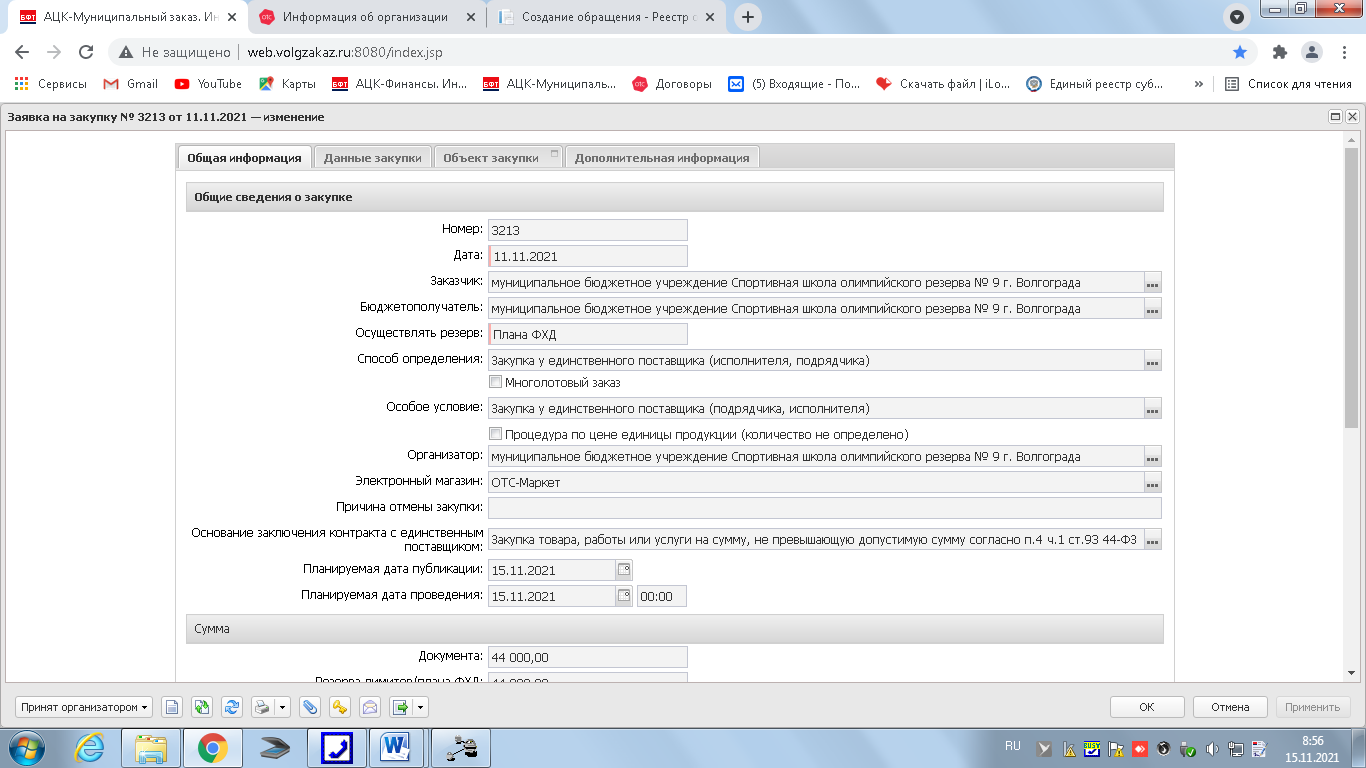 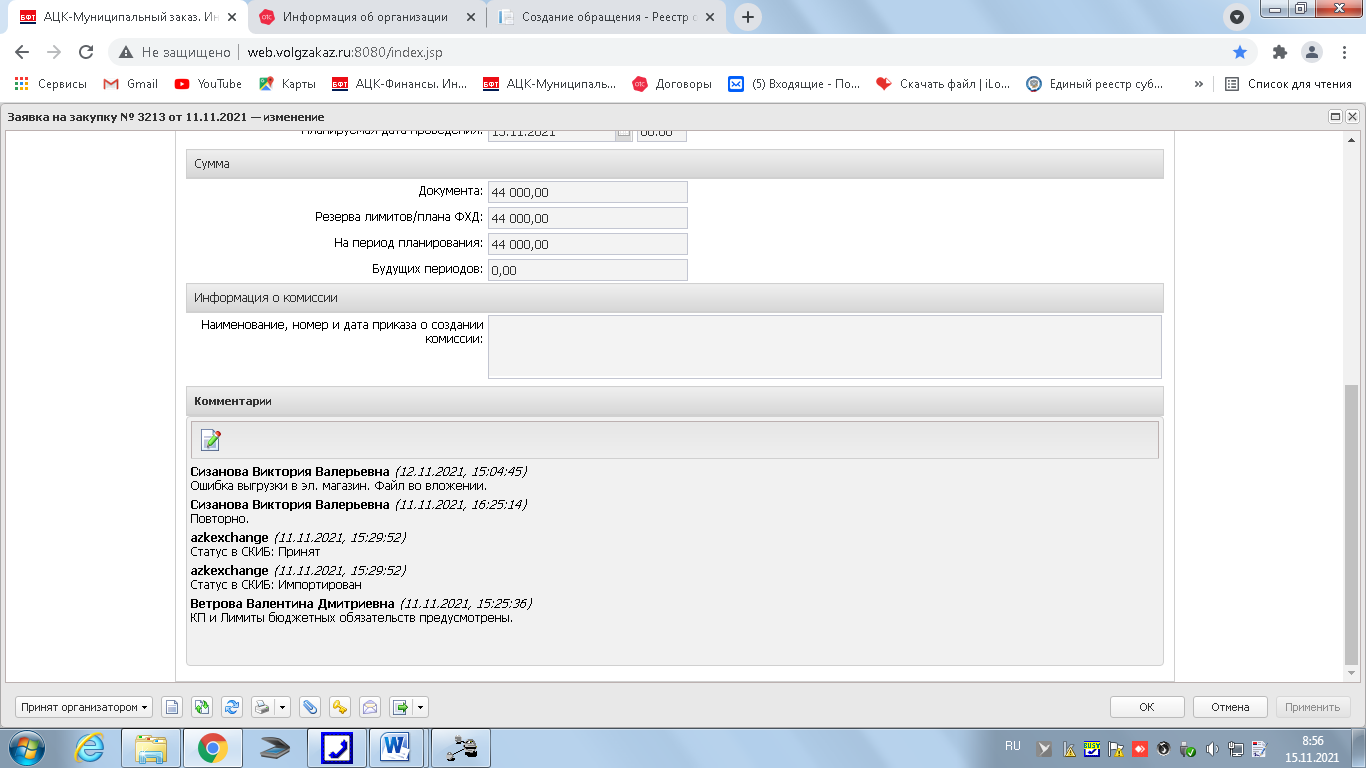 Вот файл во вложении от Управления экономического развития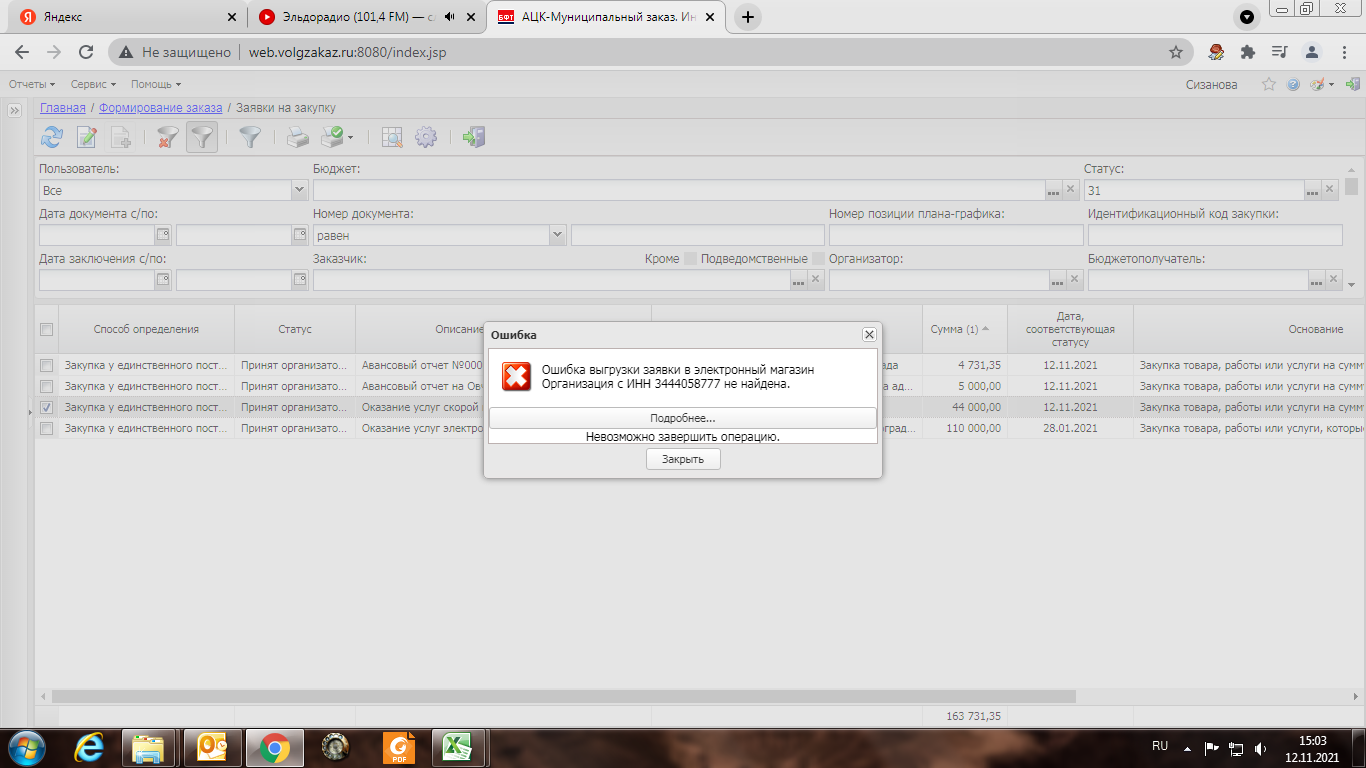 